«Развитие творчества детей через конструирование»«Конструируя, ребёнок действует,Как зодчий, возводящий зданиеСобственного интеллекта».Ж. Пиаже.Конструирование в детском саду – это создание ребенком различных поделок из конструктора, бумаги, картона, шишек и других материалов. Дети дошкольного возраста очень любят это занятие. Кроме того, в процессе создания самой поделки, ребенок получает еще и немало пользы: развитие мелкой моторики, знакомство с формой и текстурой предметов на практике, развитие фантазии и воображения, обогащение речи новыми понятиями (пирамида, куб и т. д.), выработка технических навыков в процессе задумки и реализации поставленной задачи, стимуляция образного и логического мышления.В процессе организованной деятельности дети учатся различать постройки по величине, форме, видеть, из каких деталей, и в каком цвете они выполнены. Ребенок называет цвет деталей, выполняя постройку с учетом ее цветового решения, чтобы каждая основная часть имела один цвет (у стола крышка одного цвета, ножки другого и т. д.).Конструирование из строительных материалов - это самый простой вид конструирования, который доступен самым маленьким. При помощи различных фигур геометрической формы (куб, призма, цилиндр и т.д.) выстраиваются самый простые строения – башни, домики. По мере приобретения опыта, конструкции могут постепенно усложняться добавлением новых элементов.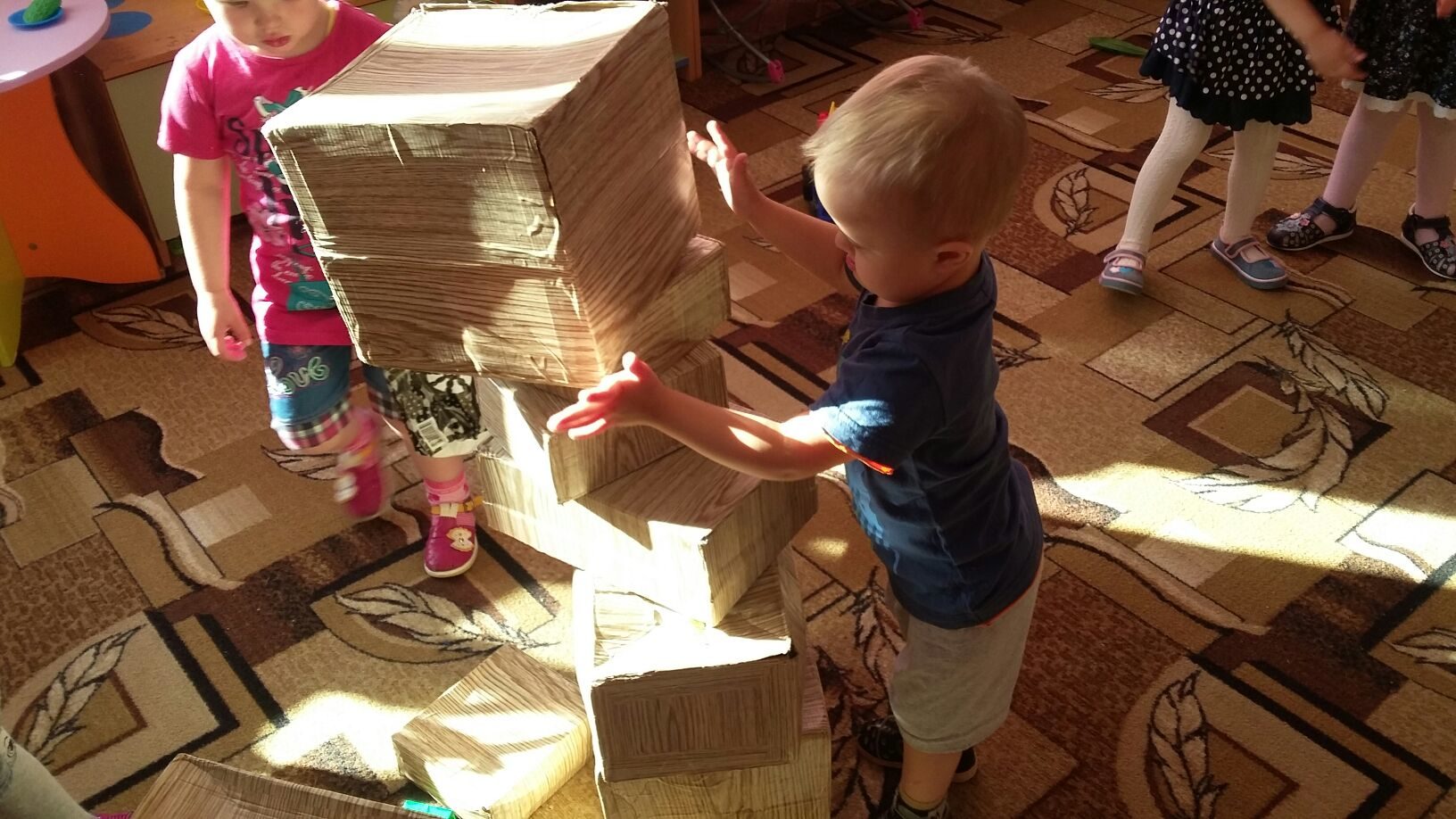 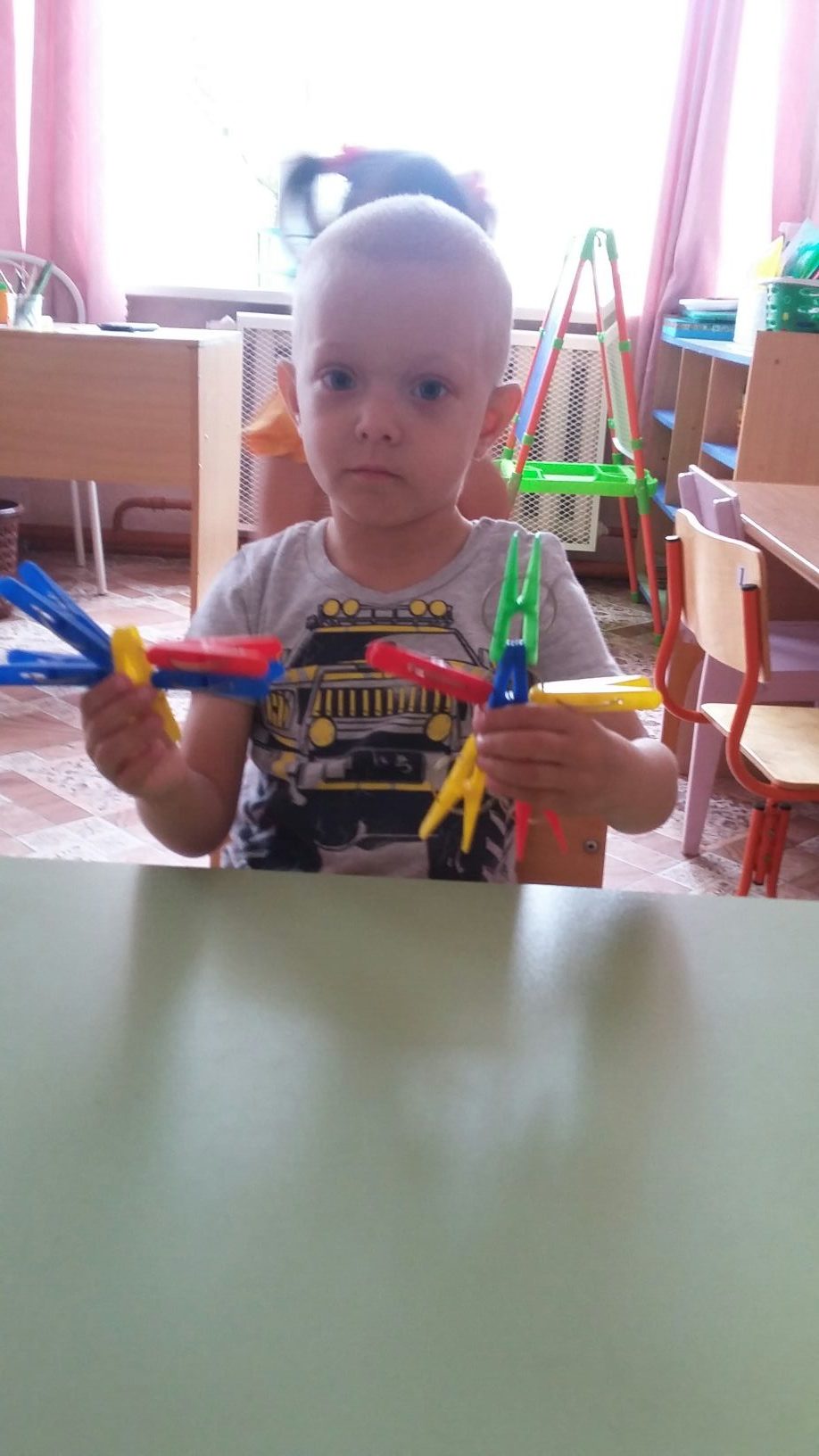 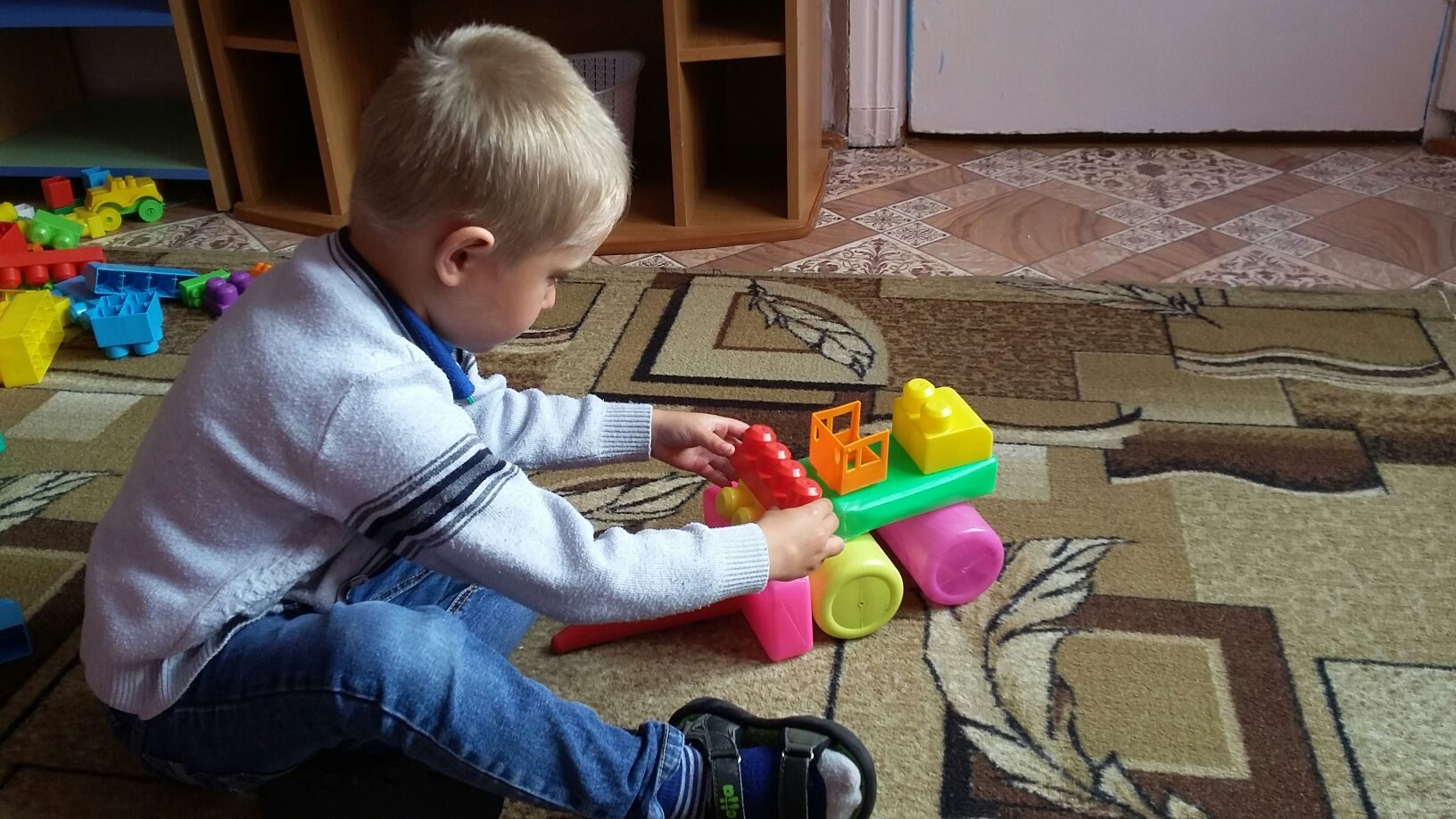 